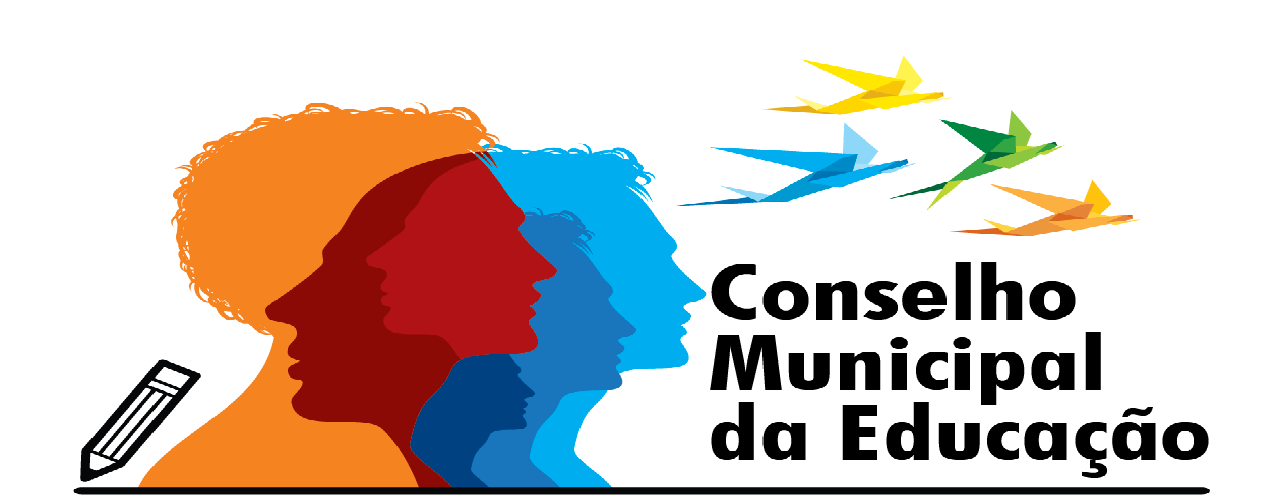 Parecer Interessado: SECRETARIA MUNICIPAL DE EDUCAÇÃO ESTÂNCIA TURÍSTICA DE SALTO/SPAssunto: Suspensão Curso de Técnico em ContabilidadeData: 13 de julho de 2020.			PARECER CONCLUSIVO			Este colegiado, após ser consultado pela SEME/SALTO/SP sobre a suspensão do CURSO TÉCNICO EM CONTABILIDADE, conforme registros em ATA de REUNIÃO datados de 02/07/2020 e Ofício 09/2020 solicitando informações da Gestão da Unidade e análise das respostas, da referida responsável pelo Curso, emite parecer contrário à suspensão do andamento do CURSO ano letivo 2020, uma vez que a Deliberação 177/2020, Deliberação 181/2020 do Conselho Estadual de Educação, Pareceres 05 e 11/2020 do Conselho Nacional de Educação norteiam os trabalhos pedagógicos de toda a equipe escolar do referido curso, proporcionando aulas de REFORÇO E RECUPERAÇÃO quando do retorno gradual das aulas, marcado para 08/09/2020.                                  É o Parecer Conclusivo.			  Salto, 13 de julho de 2020			 Presidente do CME			 Evelize Assunta Padovani			 RG 11 502 730 SPP.S- Dê-se ciência deste Parecer Conclusivo:Exma. Sra. Secretária de Educação Fernanda de Almeida BarbuttoSupervisão da Rede Municipal representada pela SupervisoraCláudia Ignês de Almeida PadrecaIlma.Sra. Lúcia Helena Reis RodriguesDD Diretora CEMUS e TÉCNICO EM CONTABILIDADEPublique-se em local visível e transparente